The Health Insurance Premium Payment program (HIPP)The Health Insurance Premium Payment program (HIPP) is a Medicaid program that helps families pay for private health insurance. This program is for families who have:A parent or a spouse with private health insuranceA child or a spouse with MedicaidMedicaid will pay the family's private health insurance if the total cost of that insurance is less than the total cost of care with Medicaid. The total cost of the private insurance includes the premium, coinsurance and deductibles.If approved, Medicaid may pay the private health insurance costs for the entire family, not just for the family members who get Medicaid. The family will get services through the private health insurance plan.To learn more or to apply, visit the Get HIPP Texas website (link is external) or call us toll-free at 800-440-0493. You also can ask us to send you an application. Write to:Texas Health and Human Services Commission
TMHP-HIPP
P.O. Box 201120
Austin, Texas 78720-1120The Arc of Greater HoustonPO Box 924168Houston, Texas 77292713-957-1600 (o)http://www.aogh.org/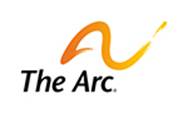 The Arc promotes & protects the human rights of people with intellectual & developmental disabilities & actively supports their full inclusion & participation in the community throughout their lifetimes.El Programa de Pago de la Prima del Seguro Salud (HIPP)El Programa de Pago de Prima del Seguro Médico (HIPP) es un programa de Medicaid que ayuda a las familias a pagar un seguro de salud privado. Este programa es para familias que tienen:• Un padre o un cónyuge con seguro de salud privado• Un niño o cónyuge con Medicaid
Medicaid pagará el seguro de salud privado de la familia si el costo total de ese seguro es menor que el costo total de la atención con Medicaid. El costo total del seguro privado incluye la prima, coaseguro y deducibles.Si se aprueba, Medicaid puede pagar los costos del seguro de salud privado para toda la familia, no solo para los miembros de la familia que reciben Medicaid. La familia recibirá servicios a través del plan de seguro de salud privado.Para obtener más información o presentar una solicitud, visite el sitio web de Get HIPP Texas (el enlace es externo) o llámenos gratis al 800-440-0493. También puede solicitarnos que le enviemos una solicitud. Escribir a:Texas Health and Human Services Commission
TMHP-HIPP
P.O. Box 201120
Austin, Texas 78720-1120The Arc of Greater HoustonPO Box 924168Houston, Texas 77292713-957-1600 (o)http://www.aogh.org/The Arc promotes & protects the human rights of people with intellectual & developmental disabilities & actively supports their full inclusion & participation in the community throughout their lifetimes.